Subject:   Dodgeball            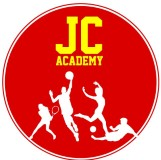 Subject:   Dodgeball            Subject:   Dodgeball            Subject:   Dodgeball            Resources: Dodgeball/Discs/ ConesResources: Dodgeball/Discs/ ConesResources: Dodgeball/Discs/ ConesResources: Dodgeball/Discs/ ConesWarm up (15mins):Stretching Hamstring Stretches Light Jogging Quick Feet Jogging on the spot Warm up (15mins):Stretching Hamstring Stretches Light Jogging Quick Feet Jogging on the spot Warm up (15mins):Stretching Hamstring Stretches Light Jogging Quick Feet Jogging on the spot Coaching points: ListenConcentrateDon’t start to quick Warm up (15mins):Stretching Hamstring Stretches Light Jogging Quick Feet Jogging on the spot Warm up (15mins):Stretching Hamstring Stretches Light Jogging Quick Feet Jogging on the spot Warm up (15mins):Stretching Hamstring Stretches Light Jogging Quick Feet Jogging on the spot Safety points:Area will be checkedMain Activity (35mins):Purpose to make sure players are paying attention at all times Player in the middle should try to avoid being hit below thewaist by a size 5 sponge ball. Players on the outside of the circle must keep the ball inside the circle. Players rotate after 1 minute. A scoring system could be put in place. Eg dodger gets a point every time the ball goes out of the circle. Players on the outside get a point every time the dodger is hit by the ball.Coaching Points: Differentiation; Larger/smaller circle, fewer/more players on the edge of the circle, smaller/largerMain Activity (35mins):Purpose to make sure players are paying attention at all times Player in the middle should try to avoid being hit below thewaist by a size 5 sponge ball. Players on the outside of the circle must keep the ball inside the circle. Players rotate after 1 minute. A scoring system could be put in place. Eg dodger gets a point every time the ball goes out of the circle. Players on the outside get a point every time the dodger is hit by the ball.Coaching Points: Differentiation; Larger/smaller circle, fewer/more players on the edge of the circle, smaller/largerMain Activity (35mins):Purpose to make sure players are paying attention at all times Player in the middle should try to avoid being hit below thewaist by a size 5 sponge ball. Players on the outside of the circle must keep the ball inside the circle. Players rotate after 1 minute. A scoring system could be put in place. Eg dodger gets a point every time the ball goes out of the circle. Players on the outside get a point every time the dodger is hit by the ball.Coaching Points: Differentiation; Larger/smaller circle, fewer/more players on the edge of the circle, smaller/larger1 Coaching points:Dodgeball Safety Ball TechniqueHand Technique2. Safety points:Spatial AwarenessListening SkillsDodgeball Equipment safety1 Coaching points:Movement with the ballMovement without the ballSpatial awareness Communication2 Safety points:Dodgeball Safety Spatial AwarenessDodgeball Equipment Safety Cool Down(10mins)Movement around the area- Using various breathing techniquesCool Down(10mins)Movement around the area- Using various breathing techniquesCool Down(10mins)Movement around the area- Using various breathing techniquesSafety points:REDBring the practice down a level AMBER Continue with practiceGREENDevelop the session accordinglyOutcome of the session: 